     С 15 ПО 19 АПРЕЛЯ 2019 ГОДА ПРОХОДИТ «НЕДЕЛЯ БЕЗ ТУРНИКЕТОВ»С 15 по 19 апреля 2019 года Иркутская область принимает участие в ежегодной Всероссийской акции «Неделя без турникетов» в рамках масштабного профориентационного проекта «Работай в России!», объединяющего молодежные инициативы, ориентированные на повышение престижа рабочих и инженерных профессий в Российской Федерации.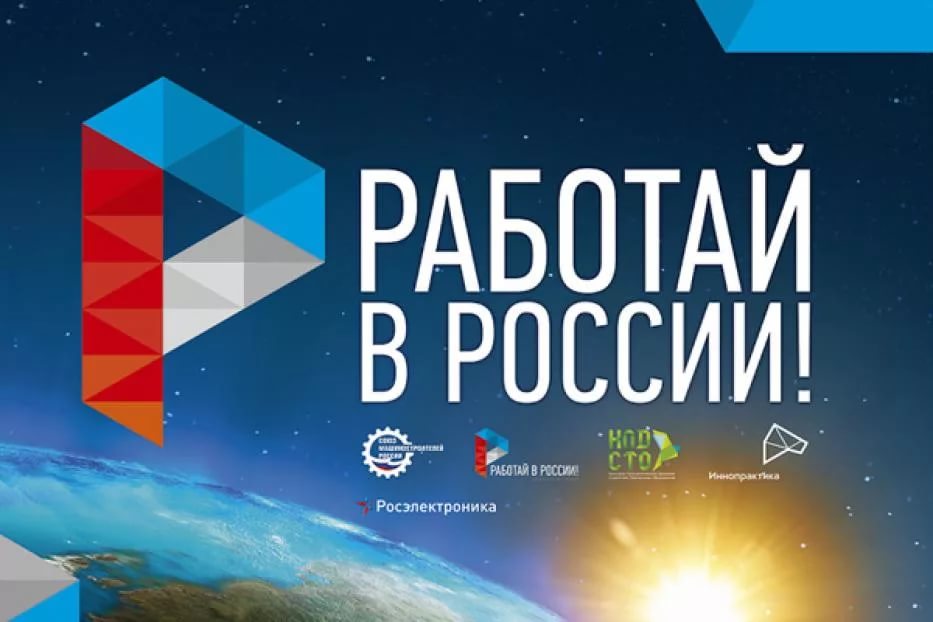 Целями акции являются объединение молодежных инициатив единой идеологией, ориентированной на работу и профессиональный рост в России, организация эффективного взаимодействия между работодателями и образовательной системой, ознакомление учащихся и студентов с предприятиями, профессиями, востребованными на современном производстве.Приглашаем предприятия города Саянска поддержать проведение акции и принять участие в реализации проекта «Работай в России!».